                                                                   ОБЩЕСТВО С ОГРАНИЧЕННОЙ ОТВЕТСТВЕННОСТЬЮ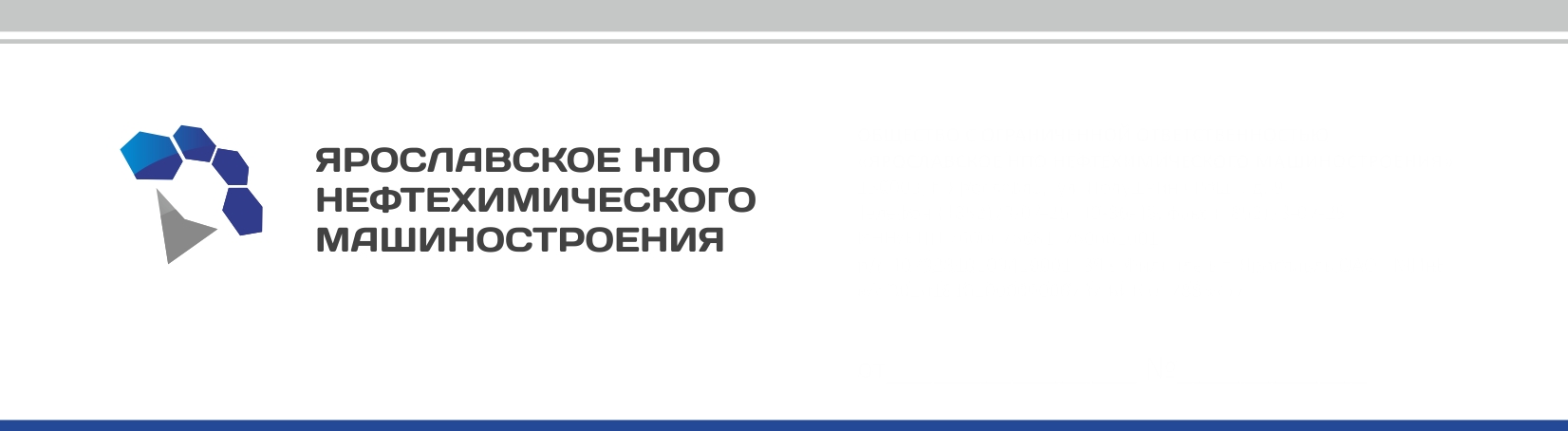                                                                                            «ЯРОСЛАВСКОЕ НПО НЕФТЕХИМИЧЕСКОГО МАШИНОСТРОЕНИЯ»150003, г. Ярославль,  ул. Полушкина Роща, д. 9Телефон (4852)73-07-25, 40-86-46, факс (4852)73-07-25ИНН/КПП 7606076681/760601001р/с 40702810100410001439 в Филиале в г. Ярославль ОАО «МИнБ»к/с 30101810100000000737 БИК 047888737ОПРОСНЫЙ ЛИСТ  НА РЕЗЕРВУАР ГОРИЗОНТАЛЬНЫЙ СТАЛЬНОЙКонтактная информацияОбщая информацияТехнические характеристики:Комплектация:Поставка покупного оборудования:Отгрузка готовой продукцииДополнительная информация____________________________________________________________________________________________________________________________________________________________________________________________________________________________________________________________________________________________________________________________________________________________________Название организацииГородКонтактное лицоТел./факсE-mailУсловное обозначениеНоминальный объём, м3Количество резервуаровТип установкиназемныйназемныйназемныйназемныйподземныйподземныйподземныйДиаметр внутренний, ммØ1400                Ø1900Ø2200Ø2760Ø2760Ø3240другой:Марка сталиНазначениедля приема, хранения и выдачи нефтепродуктов (светлых/темных)для приема, хранения и выдачи нефтепродуктов (светлых/темных)для приема, хранения и выдачи нефтепродуктов (светлых/темных)Назначениедля хранения неагрессивных жидкостейдля хранения неагрессивных жидкостейдля хранения неагрессивных жидкостейНазначениедля аварийного слива и сброса утечек на АЗСдля аварийного слива и сброса утечек на АЗСдля аварийного слива и сброса утечек на АЗСХранимый продуктХранимый продуктИсполнение (одностенный/двустенный)Исполнение (одностенный/двустенный)Количество камерКоличество камерОбъём камер, м3Объём камер, м3Тип перегородки (одностенная/двустенная)Тип перегородки (одностенная/двустенная)Наличие опорНаличие опорЗаполнение межстенного пространства (для двустенных резервуаров)Заполнение межстенного пространства (для двустенных резервуаров)тосолазотазотВнутреннее антикоррозионное покрытиеВнутреннее антикоррозионное покрытиеНаружное покрытиеНаружное покрытиеТемпература наиболее холодной пятидневки, °СТемпература наиболее холодной пятидневки, °СКолодец технологический1100х1600х1200 ммКолодец технологический1100х1100х1200 ммПодогреватель внутреннийПодогреватель внутреннийЛестница внутренняяЛестница внутренняяПатрубок для установки замерного люка Ду80, Ду150 (шт.)Патрубок для установки замерного люка Ду80, Ду150 (шт.)Приемная труба Ду80, Ду100 (шт.)Приемная труба Ду80, Ду100 (шт.)Приемная труба с сильфонным компенсатором Ду80, Ду100 (шт.)Приемная труба с сильфонным компенсатором Ду80, Ду100 (шт.)Труба заборная (раздачи)Ду40, Ду50, Ду80, Ду100 (1,2,3,4 шт. на камеру)Труба заборная (раздачи)Ду40, Ду50, Ду80, Ду100 (1,2,3,4 шт. на камеру)Труба заборная (раздачи) с сильфонным компенсатором Ду40, Ду50, Ду80, Ду100 (1,2,3,4 шт. на камеру) Труба заборная (раздачи) с сильфонным компенсатором Ду40, Ду50, Ду80, Ду100 (1,2,3,4 шт. на камеру) Патрубок дыхательный Ду50 (шт.)Патрубок дыхательный Ду50 (шт.)Патрубок дыхательный Ду100 + пламепреградитель ПП-100 + труба деаэрации Ду50 с сильфонным компенсатором Ду50 и тройником рециркуляции (шт.)Патрубок дыхательный Ду100 + пламепреградитель ПП-100 + труба деаэрации Ду50 с сильфонным компенсатором Ду50 и тройником рециркуляции (шт.)Труба дыхательная с крепежным уголком для установки СМДК-50, СМДК-100 (шт.)Труба дыхательная с крепежным уголком для установки СМДК-50, СМДК-100 (шт.)Труба зачистная (шт.)Труба зачистная (шт.)Труба дренажная для удаления подтоварной воды (шт.)Труба дренажная для удаления подтоварной воды (шт.)Пробка водогрязеспускная (шт.)Пробка водогрязеспускная (шт.)Бачок расширительный (для двустенных резервуаров) с патрубком для установки ПМП (поплавкового магнитного переключателя), (шт.)Бачок расширительный (для двустенных резервуаров) с патрубком для установки ПМП (поплавкового магнитного переключателя), (шт.)Бачок расширительный (для двустенных резервуаров) без патрубка ПМП (шт.)Бачок расширительный (для двустенных резервуаров) без патрубка ПМП (шт.)Патрубок установки ПМП (шт.)Патрубок установки ПМП (шт.)Патрубок установки мановакууметра (шт.)Патрубок установки мановакууметра (шт.)Патрубок для установки уровнемера «Струна-М» (шт.)Патрубок для установки уровнемера «Струна-М» (шт.)Иная комплектацияИная комплектацияКлапан дыхательный СМДК-50 (шт.)Клапан дыхательный СМДК-100 (шт.)Замерный люк ЛЗ-80 (шт.)Замерный люк ЛЗ-150 (шт.)Пламепреградитель ПП-50 (шт.)Пламепреградитель ПП-100 (шт.)Огнепреградитель ОП-50 (шт.)Огнепреградитель ОП-100 (шт.)Муфта сливная МС-1 (шт.)Клапан приемный КП-40 (шт.)Задвижка Ду50 30КЧ70БР (шт.)Задвижка Ду50 30СЧ1Ж Ру16 (шт.)Задвижка Ду80 30КЧ70БР (шт.)Задвижка Ду80 30СЧ1Ж Ру16 (шт.)ПМП-066 (на резервуар), (шт.)ПМП-092 (на расширительный бак), (шт.)Дополнительные компенсаторы Ду50 (шт.)Дополнительные компенсаторы Ду100 (шт.)СамовывозЖ/д транспортДругое